WATCH THIS: http://www.youtube.com/watch?v=Y58njT2oXfE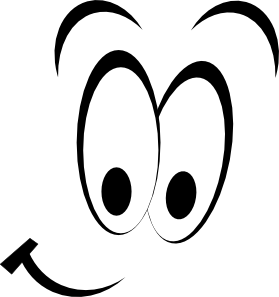 During the video(s), take notes about major key points and ideas. Be prepared to share your thoughts with your group.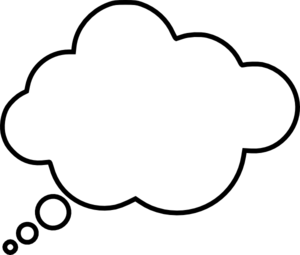 	DISCUSS THE BENEFITS OR SETBACK OF THE FOLLOWING:		What are the causes of this conflict between Israelis and Palestinians?, What is the impact of this conflict for Palestinian’s people (20% of the population in Israel)?, What do you think Palestinians should do to recover their land?, What can you do to help achieve peace in this region?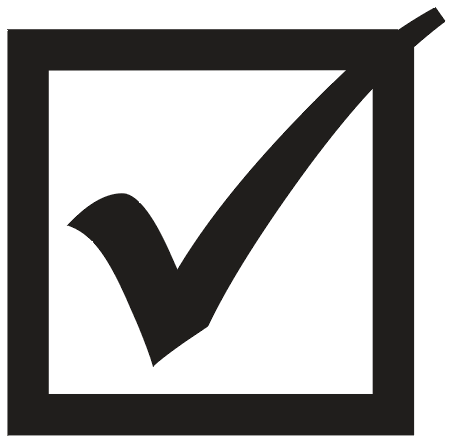 	DO THIS:	Draw the political divisions between Israelis and Palestinians in the land name                                                 Israel.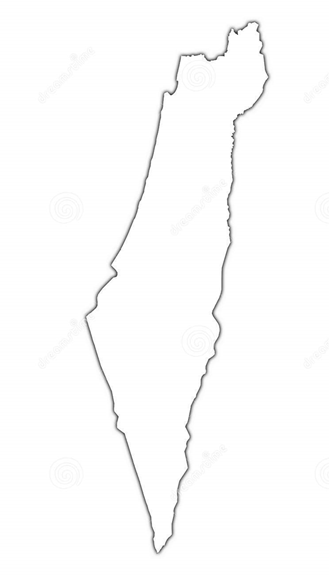 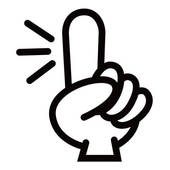 REMEMBER THIS: Write down one main idea to take away from this session.